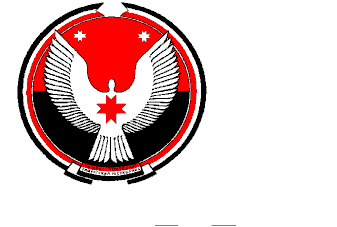                                         РешениеСовета депутатов муниципального образования «Турецкое» «Турецкой» муниципал кылдытэтысь депутат КенешсыОб участии муниципального образования  «Турецкое»  в проектах  развития  общественной  инфраструктуры, основанных на местных инициативахПринято Советом  депутатов                                               «17» декабря   2019 года муниципального образования «Турецкое»В  соответствии  с Постановлением Правительства Удмуртской республики от  21 мая 2019 года № 196 «О реализации в Удмуртской республике  проектов  развития общественной инфраструктуры, основанных на местных инициативах», Совет депутатов муниципального образования «Турецкое», РЕШАЕТ:              1.Муниципальному  образованию «Турецкое»  принять участие  в конкурсном отборе проектов развития  общественной  инфраструктуры , основанных на местных инициативах «Наша инициатива» 2020 год..	       2. Настоящее  решение разместить на официальном  сайте Администрации  муниципального образования «Балезинский район» в сети  «Интернет» balezino.udmurt.ru  в разделе «Муниципальные поселения – МО «Турецкое».Глава муниципального образования  «Турецкое»                                                                                  И.М. АнисимоваС.Турецкое.17.12.2019 г№ 35-130